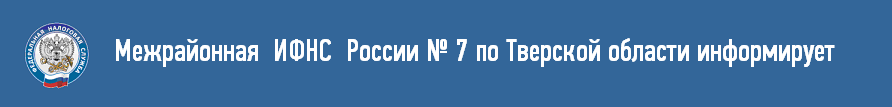 За несовершеннолетних лиц имущественные налоги оплачивают родителиПродолжается рассылка налоговых уведомлений на уплату имущественных налогов. У налогоплательщиков возникает вопрос о правомерности  предъявления налогов на недвижимость для уплаты несовершеннолетними. Так, плательщиками земельного налога признаются физлица, обладающие правом собственности, постоянного (бессрочного) пользования или пожизненного наследуемого владения на налогооблагаемые земельные участки, а налога на имущество физлиц – собственники облагаемой налогом иной недвижимости (жилой дом, квартира, садовый дом, гараж и т.п.), независимо от возраста указанных лиц.Налогоплательщик должен самостоятельно исполнить обязанность по уплате налога, если иное не предусмотрено законодательством. Несовершеннолетние лица – владельцы налогооблагаемой недвижимости могут участвовать в налоговых отношениях через законного или уполномоченного представителя (родителя, опекуна и т.п.). Так, за несовершеннолетних, не достигших 14 лет, сделки могут совершать от их имени их родители, усыновители или опекуны (ст. 28 ГК РФ). Несовершеннолетние в возрасте от 14 до 18 лет совершают сделки с письменного согласия своих родителей, усыновителей или попечителя, за исключением тех сделок, которые они вправе совершать самостоятельно (ст. 26 ГК РФ).Таким образом, родители (усыновители, опекуны, попечители) как законные представители несовершеннолетних детей, имеющих налогооблагаемое имущество, управляют им, в том числе исполняя обязанности по уплате налогов.Следовательно, физические лица, признаваемые плательщиками налогов на недвижимое имущество, вне зависимости от возраста обязаны уплачивать налог в отношении находящейся в их собственности или владении недвижимости.Напоминаем, имущественные налоги необходимо оплатить не позднее 3 декабря 2018 года.